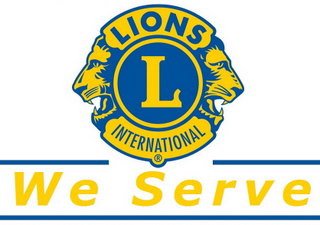 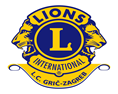 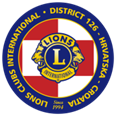 PALAČA DVERCEKatarinin trg 6, Zagrebpetak, 11. ožujka 2016. godine19,30  satiPROGRAMOBILJEŽAVANJA 20. GODIŠNJICE LIONS KLUBA GRIČAugust Šenoa: ZagrebuIzvodi: Joško ŠevoPozdravna riječ predsjednice klubadr. sc. Rebeke Mesarić ŽabčićFranz Schubert: Die Forelle (Pastrva)Izvode: Antonija Dunjko, sopranIvan Šimatović, gitaraPodjela zahvalnicaFranz Schubert: Litanei (Molitva)Izvode: Antonija Dunjko, sopranIvan Šimatović, gitaraObraćanje g. Dražena Melčića, guvernera Distrikta 126Franz Schubert: Standchen (Podoknica)Izvode: Antonija Dunjko, sopranIvan Šimatović, gitara				A.G.Matoš: Stihovi po odabiruIzvodi: Joško ŠevoDruženje uz domjenak                                          Kroz program vodi gospođa Sonja ŠarunićVaše dobrovoljne donacije biti će usmjerene na ovogodišnju prioritetnu humanitarnu akciju kluba, kupnju sadnica vinove loze i maslina za opožarena područja Korčule i Pelješca!